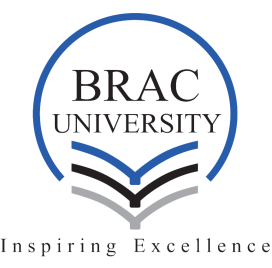 The Department of English and Humanities, BRAC University invites you to a sharing sessionEarly Childhood Development Programme of BRAC International and its ImpactbyTanzinaQuddus DinaManager, Early Childhood DevelopmentBRAC International  Previously Ms. Dina had worked for the Aga Khan Foundation (AKF-B) as an ECD officer.  She has an M.Sc. in ECD from BRAC University, prior to which she completed an M.A. in Applied Linguistics and B.A. in English from the Department of English, University of Dhaka. ProgrammeDate: 17th February2019 (Sunday)Time: 3:30-4:30 pmVenue: Seminar Room UB 21301 (13th floor of University Building 2) Department of English and Humanities                                             BRAC University                                  66, Mohakhali C/A Dhaka-1212Your presence will be highly appreciated.